Name: __________________________________________________________________________Geometry Extra Review (10.3-10.4)  Notes1. In circle M,    is an inscribed 			2. The measure of GOE is 74º                                angle whose intercepted arc JL measures  .             What is the measure of GFE?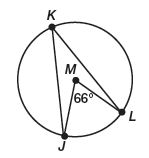 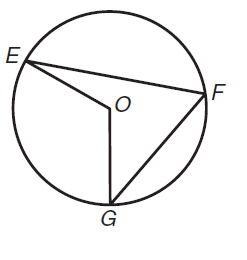 3.  The measure of WCY= 83ᵒ			4. Find the arc LENGTH of arc AB. What is <XCZ? 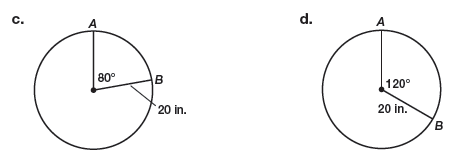 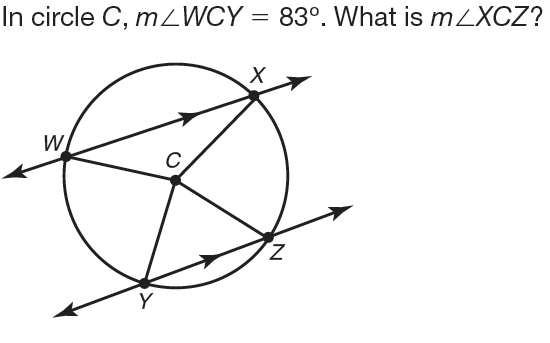 5.   The radius of circle O is 7ft and OR=5ft.  (a) Find ER. (b) Find HG. (c) Find .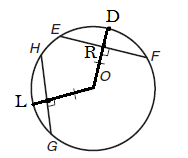 6. 7.  Find the radius of a circle if a 30 foot chord is 10 feet from the center of the circle. Round to the nearest hundredth. 7. Circle W has a radius of 13cm. Radius WL is perpendicular to chord HK.HK is 18cm. (a) Find WJ.  (b) Find JL. 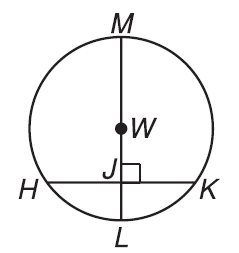 \8. Find x and find y. 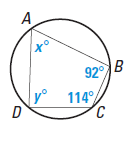 Name: __________________________________________________________________________Geometry Extra Review (10.3-10.4)  Practice 1.Determine the measure of each minor arc.	 2. Determine the measure of each central or inscribed angle.      a.				   b.			         a.                                   b.          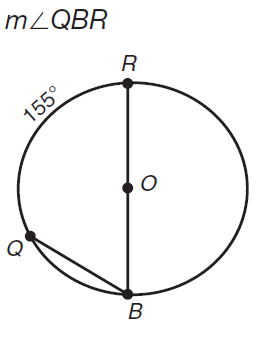 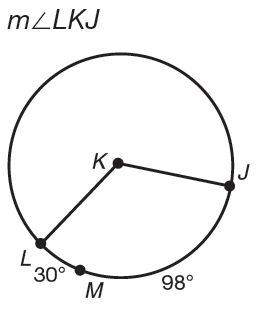 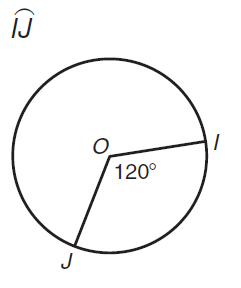 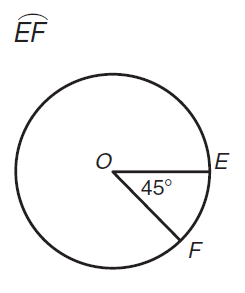 3. The figure represents a quesadilla with a diameter of 14inches. Find the exact arc length of . 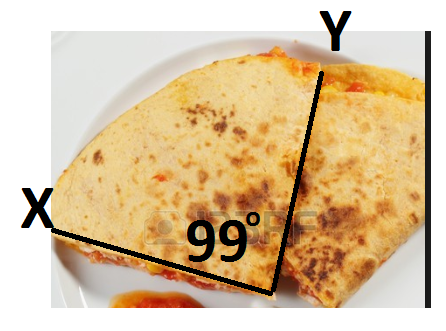 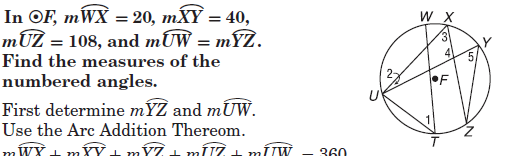 4. 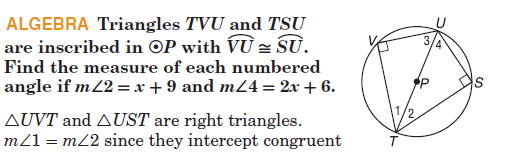 5. 6. Quadrilateral QRST. Find <S and <T. 		7.   Find x and y. 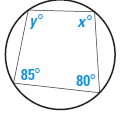 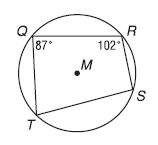 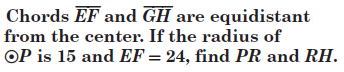 8. 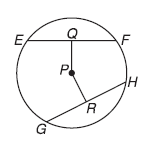 9.  Find the radius of a circle if a 28 foot chord is 6 feet from the center of the circle. Find the exact value and then round to the nearest hundredth. 10. Find the value of JG. if KL=9ft. 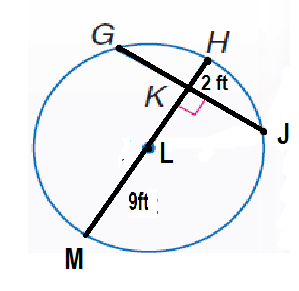 11. 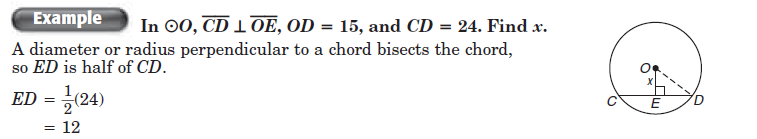 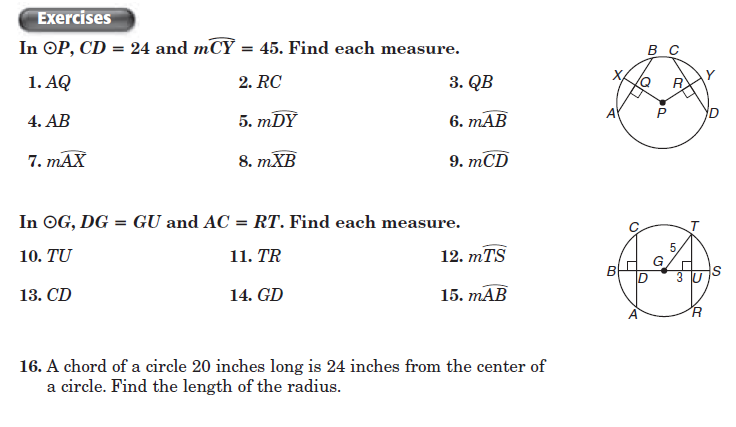 12. 13. The measure of <AOB= 62ᵒ. 		14. The measure of <COD=98ᵒ.What is the measure of <ACB? 			What is the measure of <CED? 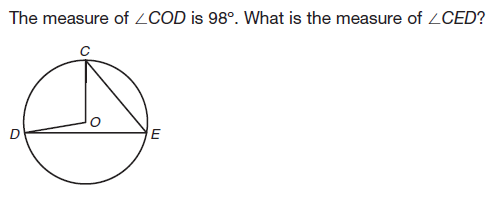 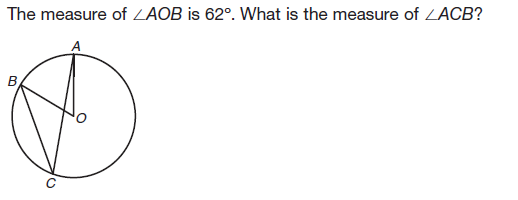 15. The measure of <EOG=128ᵒ. 		16. The measure of <EGF=28ᵒ.What is the measure of <EFG? 			What is the measure of <EOF? 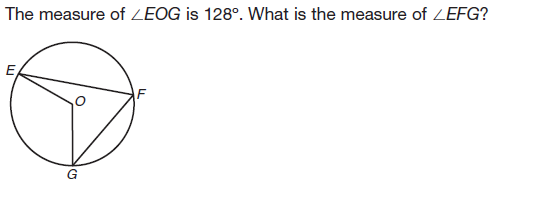 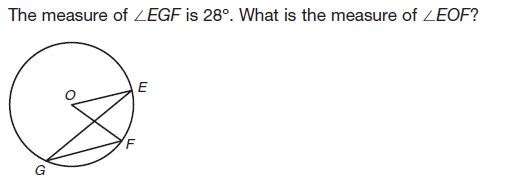 17. The measure ofᵒ and ᵒ. 	18. The measure ofᵒ and ᵒ.What is the measure of <TUS? 			What is the measure of <LPM? 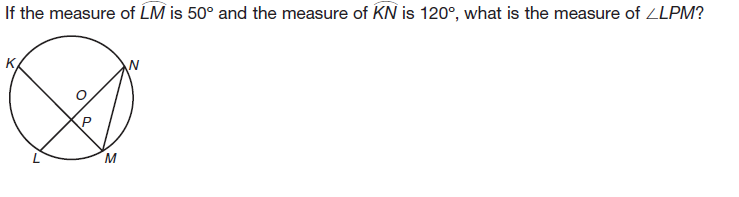 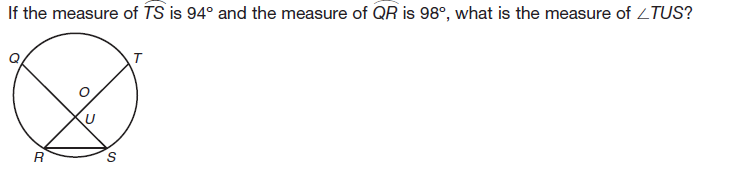 